The One Program in Cape Verde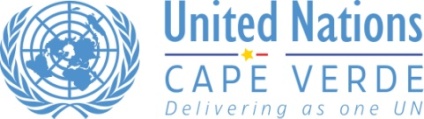 Objective of the One ProgrammeThe One Programme’s objective is to maximize and make efficient use of the joint contributions of participating Agencies to better support Cape Verde national policies in accelerating economic growth, promoting competiveness, creating productive employment and fighting poverty.The One Programme therefore aims to help the Government implement national priorities, such as those proposed at the Forum that assembled the Government, the United Nations System and Civil Society together at Praia on the 22nd of October, 2007 concerning: (i) the achievement of international development goals, including the Millennium Development Goals (MDG) ; (ii) successful management of the period following graduation and (iii) support during the phase of post- accession to the World Trade Organization (WTO).The four areas of the One Programme are: 1. Good Governance; 2. Promotion of Growth and Economic Opportunities; 3. Environment, Energy, Disasters Prevention and Response. 4. Human Capital and Social ProtectionHuman Capital and Social Protection - Human capital is Cape Verde’s most important resource. Sustainable development of the country is based on human capacity. The improvement of the education system and vocational training, child and social protection, the reinforcement of the “acceleration strategy for children’s health” implementation, youth participation, capacity development at the community and family level for health matters as well as the reform of the health sector, are the key elements in the national development strategy of human capital. A new landmark has been established with the installation of the Public University of Cape Verde. To this effect, it is necessary to emphasize primary and secondary education and to ensure that higher education is a priority. With the objective to support the development of human capital in Cape Verde, the Agencies will contribute to improve the performance of social services as well as their accessibility to the most resource poor. This will include seeing that national and community institutions and civil society organizations ensure the rights of people to effective socio-economic inclusion.The One Program in Cape VerdeObjective of the One ProgrammeThe One Programme’s objective is to maximize and make efficient use of the joint contributions of participating Agencies to better support Cape Verde national policies in accelerating economic growth, promoting competiveness, creating productive employment and fighting poverty.The One Programme therefore aims to help the Government implement national priorities, such as those proposed at the Forum that assembled the Government, the United Nations System and Civil Society together at Praia on the 22nd of October, 2007 concerning: (i) the achievement of international development goals, including the Millennium Development Goals (MDG) ; (ii) successful management of the period following graduation and (iii) support during the phase of post- accession to the World Trade Organization (WTO).The four areas of the One Programme are: 1. Good Governance; 2. Promotion of Growth and Economic Opportunities; 3. Environment, Energy, Disasters Prevention and Response. 4. Human Capital and Social ProtectionHuman Capital and Social Protection - Human capital is Cape Verde’s most important resource. Sustainable development of the country is based on human capacity. The improvement of the education system and vocational training, child and social protection, the reinforcement of the “acceleration strategy for children’s health” implementation, youth participation, capacity development at the community and family level for health matters as well as the reform of the health sector, are the key elements in the national development strategy of human capital. A new landmark has been established with the installation of the Public University of Cape Verde. To this effect, it is necessary to emphasize primary and secondary education and to ensure that higher education is a priority. With the objective to support the development of human capital in Cape Verde, the Agencies will contribute to improve the performance of social services as well as their accessibility to the most resource poor. This will include seeing that national and community institutions and civil society organizations ensure the rights of people to effective socio-economic inclusion.